Th- Cl _ ItollH EVROPSKÁ UNIE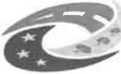 Evropský fond pro regionální rozvoj Integrovaný regionální operační programPŘÍLOHA Č. 2.3 ZADÁVACÍ DOKUMENTACE
KUPNÍ SMLOUVAna akci:„MODERNIZACE NEMOCNICE TŘINEC - II. ETAPA II - ČÁST 3“I.Smluvní stranyNemocnice Třinec, příspěvková organizacese sídlem:	Kaštanová 268, Dolní Líštná, 739 61 Třineczastoupen:	Ing. Jiří Veverka,	ředitel1Č:	00534242DIČ:	CZ00534242zapsán v obchodním rejstříku vedeném u Krajského soudu v Ostravě, Pr 908 bankovní spojení: Komerční banka, a.s. číslo účtu:	29034781/0100Ve věcech technických: Bc. Jaroslav Brzyszkowski, technický náměstek, jaroslav.brzyszkowski@nemtr.cz(dále jen „kupující“) aKardio - Line spol. s r.o.se sídlem:	Antonínská 552/5,	Veveří,	602 00 Brnozastoupen:	Tomášem Andrejcem	jednatelemIČO:	46994769DIČ:	CZ46994769bankovní spojení:	KB Brno městočíslo účtu:	106505621/0100Zapsána v obchodním rejstříku vedeném Krajským soudem v Brně, oddíl C, vložka 8851. Ve věcech technických: Ing. Petr Šimek, p.simek@kardioline.cz (dále jen „prodávající“)n.Základní ustanoveníTato smlouva je uzavřena dle § 2079 a násl. zákona č. 89/2012 Sb., občanský zákoník, ve znění pozdějších předpisů (dále jen „občanský zákoník“); práva a povinnosti stran touto smlouvou neupravená se řídí příslušnými ustanoveními občanského zákoníku.Smluvní strany prohlašují, že údaje uvedené v čl. I této smlouvy jsou v souladuDodávkase skutečností v době uzavření smlouvy. Smluvní strany se zavazují, že změny dotčených údajů oznámí bez prodlení písemně druhé smluvní straně. Při změně identifikačních údajů smluvních stran včetně změny účtu není nutné uzavírat ke smlouvě dodatek.Je-li prodávající plátcem DPH, prohlašuje, že bankovní účet uvedený v čl. I odst. 2 této smlouvy je bankovním účtem zveřejněným ve smyslu zákona č. 235/2004 Sb., o dani z přidané hodnoty, ve znění pozdějších předpisů (dále jen „zákon o DPH“). V případě změny účtu prodávajícího je prodávající povinen doložit vlastnictví k novému účtu, a to kopií příslušné smlouvy nebo potvrzením peněžního ústavu; je-li prodávající plátcem DPH, musí být nový úěet zveřejněným úětem ve smyslu předchozí věty.Smluvní strany prohlašují, že osoby podepisující tuto smlouvu jsou k tomuto jednání oprávněny.Prodávající prohlašuje, že je odborně způsobilý k zajištění předmětu plnění podle této smlouvy včetně poskytování licencí k software a neporušuje žádná autorská ani jiná práva žádné třetí osoby.Prodávající prohlašuje, že není obchodní společností, ve které veřejný funkcionář uvedený v § 2 odst. 1 písm. c) zákona č. 159/2006 Sb., o střetu zájmů, ve znění pozdějších předpisů (člen vlády nebo vedoucí jiného ústředního správního úřadu, v jehož čele není člen vlády), nebo jím ovládaná osoba vlastní podíl představující alespoň 25% účast společníka v obchodní společnosti. Prodávající bere na vědomí, že pokud je uvedené prohlášení nepravdivé, bude smlouva považována za neplatnou.Předpokládá se, že předmět této smlouvy bude spolufinancován ze strukturálních fondů Evropské unie z Integrovaného regionálního operačního programu (dále jen "IROP") v rámci výzvy č. 98 (specifický cíl 6.1. REACT EU), v rámci projektu "Modernizace Nemocnice Třinec“, registrační číslo projektu CZ.06.6.127/0.0/0.0/21_121/0016357. Prodávající bere na vědomí, že předmětem této smlouvy jsou aktivity a výstupy, které budou tvořit součást projektu spolufinancovaného Evropskou unií v rámci IROP.Tato smlouva je uzavřena na základě zadávacího řízení k nadlimitní veřejné zakázce na dodávky s názvem „Modernizace Nemocnice Třinec - II. etapa II“ (dále jen „veřejná zakázka“) zadávané v otevřeném řízení podle § 56 zákona č. 134/2016 Sb., o zadávání veřejných zakázek (dále jen jako „ZZVZ“) a dále v souladu s pravidly „Obecná pravidla pro žadatele a příjemci pro všechny specifické cíle a výzvy“, vydání 1.14, platnými od 1.2021 v Integrovaném regionálním operačním programu (dále jen „Pravidla IROP“).m.Předmět smlouvyProdávající se zavazuje odevzdat kupujícímu předmět koupě, a to EKG nřístroie včetně návodů k použití v ěeském jazyce (dále jen „zboží“), bližší specifikace zboží je přílohou ě. 1 a 2 této smlouvy. Prodávající se dále zavazuje umožnit kupujícímu nabýt vlastnické právo ke zboží. Kupující se zavazuje zboží převzít a zaplatit za ně prodávajícímu kupní cenu dle ěl. IV této smlouvy.Dodávané zboží musí být nové a nepoužívané.Prodávající je povinen v rámci plnění svého závazku z této smlouvy provést také instalaci/montáž zboží a seznámení zaměstnanců s obsluhou zboží.Spolu se zbožím, které musí být označeno značkou CE (Conformité Européenne), budou kupujícímu předány také tyto dokumenty:• platné prohlášení o shodě s uvedením třídy rizika ZPv případě, že výrobce v návodu požaduje vedení provozního deníku, prodávající k dodávanému zboží vypracuje provozní deník se seznamem a četností úkonů doporučených výrobcem a opatří tento provozní deník razítkem a podpisem zástupce prodávajícího.návod k obsluze v českém jazyce v lx v tištěné a lx v elektronické podobě (na CD/DVD nebo USB flash disku).doklad o instruktáži (proškolení) obsluhy v souladu se zákonem č. 89/2021 Sb., o zdravotnických prostředcích a o změně zákona ě. 378/2007 Sb., o léčivech a o změnách některých souvisejících zákonů, v platném znění (dále jen „zákon o zdravotnických prostředcích“).doklady osoby, která je poučena výrobcem k provádění instruktáže daného zdravotnického prostředku dle § 41 zákona o zdravotnických prostředcích.doklady osob, které jsou proškoleny výrobcem nebo osobou autorizovanou výrobcem, k provádění bezpečnostně technické kontroly dle § 45 zákona o zdravotnických prostředcích.licenční ujednání k software, pokud je součástí předmětu plnění.IV.Kupní cena(slovy: cena bez DPH dvěstedevadesátsedmtisíc korun českých a cena včetně DPH třistapadesátdevěttisíctřistasedmdesát korun českých).Prodávající prohlašuje, že je plátcem DPH.Podrobný rozpis kupní ceny je součástí přílohy č. 2 této smlouvy.Kupní cena podle odst. 1 tohoto článku smlouvy zahrnuje veškeré náklady prodávajícího spojené se splněním jeho závazků vyplývajících z této smlouvy, tj. cenu zboží včetně dopravného, dokumentace ke zboží (záruční listy, návod na použití aj.), instalace zboží, seznámení s obsluhou zboží a dalších souvisejících nákladů. Kupní cena je stanovena jako nejvýše přípustná a není ji možno překročit.Je-li prodávající plátcem DPH, odpovídá za to, že sazba daně z přidané hodnoty bude stanovena v souladu s platnými právními předpisy; v případě, že dojde ke změně zákonné sazby DPH, bude prodávající ke kupní ceně bez DPH povinen účtovat DPH v platné výši. Smluvní strany se dohodly, že v případě změny kupní ceny v důsledku změny sazby DPH není nutno ke smlouvě uzavírat dodatek. V případě, že prodávající stanoví sazbu DPH či DPH v rozporu s platnými právními předpisy, je povinen uhradit kupujícímu veškerouškodu, která mu v souvislosti s tím vznikla.V.Místo a doba plněníProdávající je povinen odevzdat zboží do místa plnění, kterým je Nemocnice Třinec, příspěvková organizace, se sídlem: Kaštanová 268, Dolní Líštná, 739 61 Třinec, IČO 00534242.Prodávající se zavazuje dodat kupujícímu zboží nejpozději do 16 týdnů od nabytí účinnosti této smlouvy.Předání zboží je možno provést v pracovních dnech v době od 7 - 15 hodin. Prodávající je povinen kupujícímu oznámit předání zboží, a to alespoň dva pracovní dny předem. Oznámení provede písemně na e-mail: aurelie.galiiasevicovaiTnemtr.cz nebo na tel. č. 721 650 604 nebo 558 309 752. Osobou oprávněnou převzít zboží za kupujícího je servisní technik, tel.: č.: 724 648 740 nebo 558 309 763. Prodávající plně odpovídá za případné škody vzniklé na majetku kupujícího, jako místa plnění, způsobené činností související s dodáním a montáží/instalací zboží. Prodávající je dále povinen při instalaci zboží dbát veškerých předpisů o bezpečnosti a ochraně zdraví při práci. Kupující je povinen pro účely montáže/instalace zboží zajistit prodávajícímu potřebnou součinnost. Veškerý odpad, který vznikne při montáži/instalaci zboží, je prodávající povinen, na svoje náklady zlikvidovat s platnou právní úpravou.Případná změna místa plnění oznámená kupujícím, příp. uživatelem nemá vliv na kupnícenu a není nutné uzavírat ke smlouvě dodatek.VI.Povinnosti prodávajícího a kupujícíhoProdávající je povinen zejména:Dodat zboží řádně a včas.Dodat zboží nové, nepoužívané a odpovídající platným technickým normám, právním předpisům a předpisům výrobce.Při dodání zboží do místa plnění dle čl. V této smlouvy předat kupujícímu doklady, které se ke zboží vztahují ve smyslu § 2087 občanského zákoníku (záruční list, návod k použití apod.) v českém jazyce.Bezplatně provádět instruktáž (dle zákona o zdravotnických prostředcích) nového personálu kupujícího, který bude zboží obsluhovat (maximálně 5x v průběhu jednoho kalendářního roku v rozsahu cca 20 hodin za jeden kalendářní rok). Prodávající provede instruktáž do 10 pracovních dnů od doručení písemné (emailem) výzvy k jejímu provedení kupujícímu, pokud se smluvní strany nedohodnou jinak.Provádět v době záruky bezpečnostně technické kontroly (dále jen „BTK“) bezplatně v intervalu stanoveném výrobcem na náklady prodávajícího (vč. nákladů na dopravu a práci technika). O plánovaném provedení BTK informuje kupujícího (servisního technika - tel. 558 309 763). Pokud je pro provedení BTK, validace či jakékoliv další předepsané údržby vyžadován spotřební materiál, je vždy součástí provedení této kontroly a nemůže být samostatně účtován. Poslední BTK musí být prodávajícím provedena nejdříve 1 kalendářní měsíc před uplynutím záruční lhůty. Četnost provádění bezpečnostně technických kontrol je uvedena v příloze č. 1 této smlouvy.Dbát při poskytování plnění dle této smlouvy na ochranu životního prostředí.Dodávané zboží musí splňovat požadavky na bezpečný výrobek ve smyslu zákona č. 102/2001 Sb., o obecné bezpečnosti výrobků a o změně některých zákonů (zákon o obecné bezpečnosti výrobků), ve znění pozdějších předpisů, platné technické, bezpečnostní, zdravotní, hygienické a jiné předpisy, včetně předpisů týkajících se ochrany životního prostředí, vztahujících se na výrobek a jeho výrobu.Zajistit dodržování pracovněprávních předpisů, zejména zákona č. 262/2006 Sb., zákoník práce, ve znění pozdějších předpisů (se zvláštním zřetelem na regulaci odměňování, pracovní doby, doby odpočinku mezi směnami, atp.), zákona č. 435/2004 Sb., o zaměstnanosti, ve znění pozdějších předpisů (se zvláštním zřetelem na regulaci zaměstnávání cizinců), a to vůěi všem osobám, které se na plnění smlouvy podílejí a bez ohledu na to, zda jsou práce na předmětu plnění prováděny bezprostředně prodávajícím či jeho poddodavateli.Písemně informovat kupujícího o skutečnostech majících vliv na plnění smlouvy, a to neprodleně, nejpozději však následující pracovní den poté, kdy příslušná skutečnost nastane nebo prodávající zjistí, že by nastat mohla.Na základě pozvánky kupujícího se účastnit všech jednání týkajících se dodávky zboží nebo na základě písemné výzvy kupujícího poskytnout zprávu o stavu přípravy dodávky zboží či požadovanou dokumentaci.Vytvořit zaměstnancům nebo zmocněncům poskytovatele dotace, tj. Ministerstvu pro místní rozvoj, Ministerstvu financí, auditnímu orgánu či pověřenému auditnímu subjektu, Evropské komisi, Evropskému účetnímu dvoru, Nejvyššímu kontrolnímu úřadu a dalším oprávněným orgánům státní správy podmínky k provedení kontroly vztahující se k realizaci projektu, poskytnout veškeré doklady vážící se k realizaci projektu, umožnit průběžné ověřování souladu údajů o realizaci projektu uváděných ve zprávách o realizaci projektu se skutečným stavem v místě jeho realizace a poskytnout součinnost všem osobám oprávněným k provádění kontroly, umožnit vstup na pozemky dotčené projektem a jeho realizací.Minimálně do konce roku 2028 poskytovat požadované informace a dokumentaci související s realizací projektu zaměstnancům nebo zmocněncům pověřených orgánů (CRR, MMR ČR, MF ČR, Evropské komise, Evropského účetního dvora, Nejvyššího kontrolního úřadu, příslušného orgánu finanční správy a dalších oprávněných orgánů státní správy) a je povinen vytvořit výše uvedeným osobám podmínky k provedení kontroly vztahující se k realizaci projektu a poskytnout jim při provádění kontroly součinnost.Uchovávat odpovídajícím způsobem v souladu se zákonem č. 499/2004 Sb., o archivnictví a spisové službě a o změně některých zákonů, ve znění pozdějších předpisů, a v souladu se zákonem č. 563/1991 Sb., o účetnictví, ve znění pozdějších předpisů, po dobu deseti let od finančního ukončení projektu, zároveň však alespoň po dobu tří let od ukončení operačního programu dle čl. 88 a násl. Nařízení Rady (ES) č. 1083/2006, o obecných ustanoveních o Evropském fondu pro regionální rozvoj, Evropském sociálním fondu a Fondu soudržnosti a o zrušení nařízení (ES) č. 1260/1999, minimálně však do konce roku 2028, veškeré originály, tuto smlouvu včetně jejích dodatků a další originály dokumentů, vztahujících se k projektu, přičemž běh lhůty se začne počítat od 1. ledna kalendářního roku následujícího poté, kdy byla provedena poslední platba na projekt. Finančním ukončením projektu se rozumí den, ke kterému je uskutečněna poslední platba spojená s realizací projektu ze strany řídícího orgánu a veškeré finanční prostředky/dotace jsou proplaceny na účet příjemce (tj. kupujícího).Předat kupujícímu do 3 týdnů od nabytí účinnosti této smlouvy rozpis kupní cenys určením samostatných majetků, souborů majetků nebo samostatných funkčních celků za účelem evidence majetku a jeho odepisování dle zákona č. 586/1992 Sb., o daních z příjmů, ve znění pozdějších předpisů a zákona ě. 563/1991 Sb., o účetnictví, ve znění pozdějších předpisů. U odepisování dlouhodobého hmotného a nehmotného majetku bude uveden klasifikační kód CZ-CPA za účelem odepisování dlouhodobého hmotného a nehmotného majetku.Kupující je povinen:Poskytnout prodávajícímu potřebnou součinnost při plnění jeho závazku.Pokud nabídnuté zboží nemá zjevné vady a plnění prodávajícího splňuje požadavky stanovené touto smlouvou, zboží převzít.VII.Převod vlastnického práva a nebezpečí škody na zbožíKupující nabývá vlastnické právo ke zboží jeho převzetím kupujícím v místě plnění; v témže okamžiku přechází na kupujícího nebezpeěí škody na zboží.Odpovědnost za neoprávněný zásah do autorských i jiných práv třetích osob nese výlučně prodávající.VIII.Předání a převzetí zbožíZboží bude předáno a převzato v místě plnění dle čl. V odst. 1 této smlouvy. Je-li součástí závazku prodávajícího montáž/instalace zboží nebo seznámení s obsluhou zboží, považuje se zboží za odevzdané až po jejich provedení a převzetí zboží kupujícím dle předchozí věty.Kupující (případně uživatel) při převzetí zboží provede kontrolu:dodaného druhu a množství zboží,zjevných jakostních vlastností zboží,zda nedošlo k poškození zboží při přepravě,dokladů dodaných se zbožím (manuály, záruční listy apod.).Jednotlivé kusy zboží se považují za předané kupujícímu jejich převzetím a podpisem dodacího listu dle odst. 4-6 tohoto článku smlouvy.Pro předání a převzetí zboží vyhotoví prodávající dodací list. Dodací list bude vyhotoven ve třech stejnopisech, přičemž jedno vyhotovení bude určeno pro uživatele, jedno pro kupujícího a jedno pro prodávajícího. Dodací list za kupujícího podepíše uživatel, příp. jím písemně pověřená osoba.Dodací list musí obsahovat:číslo dodacího listu;název veřejné zakázky, tj. text „Modernizace nemocnice Třinec“;označení kupujícího a prodávajícího;číslo této smlouvy a datum jejího uzavření včetně čísel a dat uzavření jejích případných dodatků,název a registrační číslo projektu dle čl. II odst. 7 této smlouvy,místo plnění, tj. název příslušného uživatele dle čl. V odst. 1 této smlouvy,název, typ a počet kusů zboží dle přílohy č. 1 této smlouvy, sériové číslo zboží nebo jiné číselné označení zboží (pokud existuje), cenu zboží v Kč bez DPH, výši DPH, cenu s DPH;datum a místo předání zboží,jména a podpisy zástupců prodávajícího a uživatele;Prodávající odpovídá za to, že informace uvedené v dodacím listu odpovídají skutečnosti. Nebude-li dodací list obsahovat údaje uvedené v odst. 5 tohoto článku smlouvy, je kupující oprávněn převzetí zboží odmítnout, a to až do předání dodacího listu s výše uvedenými údaji.Kupující má právo, a to i prostřednictvím uživatele, odmítnout převzít takové zboží dodané prodávajícím, které bude mít zjevné vady, nebo zboží dodané v rozporu s podmínkami dle této smlouvy. Kupující, případně uživatel, má rovněž právo odmítnout převzetí zboží v případě, kdy prodávající neumožní kupujícímu provést řádnou kontrolu a prohlídku dodávaného zboží. Odmítnutí převzetí zboží kupující řádně i s důvody potvrdí na dodacím listu.IX.Platební podmínkyÚhrada kupní ceny bude provedena jednorázově po předání a převzetí zboží, které bude potvrzeno podpisem dodacího listu (viz čl. VIII odst. 3 této smlouvy). Zálohové platby nebudou poskytovány.Je-li prodávající plátcem DPH, bude podkladem pro úhradu kupní ceny faktura, která bude mít náležitosti daňového dokladu dle zákona o DPH a náležitosti stanovené dalšími obecně závaznými právními předpisy. Není-li prodávající plátcem DPH, bude podkladem pro úhradu kupní ceny faktura, která bude mít náležitosti účetního dokladu dle zákona č. 563/1991 Sb., o účetnictví, věznění pozdějších předpisů a náležitosti stanovené dalšími obecně závaznými právními předpisy. Faktura musí dále obsahovat:číslo smlouvy kupujícího, IČO kupujícího, identifikátor veřejné zakázky (tj. Z2022- 034756),číslo a datum vystavení faktury,název veřejné zakázky, tj. text „Modernizace Nemocnice Třinec - II. etapa. II“název a registrační číslo projektu dle čl. II odst. 7 této smlouvy a text „spolufinancováno v rámci IROP“ (pokud bude v době fakturace již známo)označení banky a čísla účtu, na který musí být zaplaceno (pokud je číslo účtu odlišné od čísla uvedeného v čl. I odst. 2, je prodávající povinen o této skutečnosti v souladu s čl. II odst. 2 a 3 této smlouvy informovat kupujícího),í) lhůtu splatnosti faktury,jméno a vlastnoruční podpis osoby, která fakturu vystavila, včetně kontaktního telefonu,kopii dodacího listu,Lhůta splatnosti faktury činí 30 kalendářních dnů ode dne jejího doručení kupujícímu. Doručení faktury se provede osobně oproti podpisu zmocněné osoby kupujícího nebo doručenkou prostřednictvím provozovatele poštovních služeb.Povinnost zaplatit kupní cenu je splněna dnem odepsání příslušné částky z účtu kupujícího.Nebude-li faktura obsahovat některou povinnou nebo dohodnutou náležitost nebo bude-li chybně vyúčtována cena nebo DPH, je kupující oprávněn fakturu před uplynutím lhůty splatnosti vrátit druhé smluvní straně k provedení opravy s vyznačením důvodu vrácení. Prodávající provede opravu vystavením nové faktury. Vrácením vadné faktury prodávajícímu přestává běžet původní lhůta splatnosti. Nová lhůta splatnosti běží ode dne doručení nové faktury kupujícímu.Je-li prodávající plátcem DPH, uplatní kupující institut zvláštního způsobu zajištění daně dle § 109a zákona o DPH a hodnotu plnění odpovídající dani z přidané hodnoty uhradí v termínu splatnosti faktury stanoveném dle smlouvy přímo na osobní depozitní úěet prodávajícího vedený u místně příslušného správce daně v případě, že:prodávající bude ke dni poskytnutí úplaty nebo ke dni uskutečnění zdanitelného plnění zveřejněn v aplikaci „Registr DPH“ jako nespolehlivý plátce, neboprodávající bude ke dni poskytnutí úplaty nebo ke dni uskutečnění zdanitelného plnění v insolvenčním řízení, nebobankovní účet prodávajícího určený k úhradě plnění uvedený na faktuře nebude správcem daně zveřejněn v aplikaci „Registr DPH“.Tato úhrada bude považována za splnění části závazku odpovídající příslušné výši DPH sjednané jako součást smluvní ceny za předmětné plnění. Kupující nenese odpovědnost za případné penále a jiné postihy vyměřené či stanovené správcem daně prodávajícímu v souvislosti s potenciálně pozdní úhradou DPH, tj. po datu splatnosti této daně.X.Záruka za jakost, práva z vadného plněníZáruka za jakostProdávající kupujícímu na zboží poskytuje záruku za jakost (dále jen „záruka“) ve smyslu § 2113 a násl. občanského zákoníku, a to v délce 24 měsíců (dále též „záruční doba“).Záruční doba začíná běžet dnem převzetí zboží kupujícím. Záruční doba se staví po dobu, po kterou nemůže kupující zboží řádně užívat pro vady, za které nese odpovědnost prodávající.Pro nahlašování a odstraňování vad v rámci záruky platí podmínky uvedené v odst. 6 a násl. tohoto článku smlouvy.Prodávající prohlašuje, že záruka se vztahuje na každého dalšího vlastníka zboží dodaného dle této smlouvy, a to v plném rozsahu až do skončení záruční doby.Práva z vadného plněníKupující má právo z vadného plnění z vad, které má zboží při převzetí kupujícím, byť se vada projeví až později. Kupující má právo z vadného plnění také z vad vzniklých po převzetí zboží kupujícím, pokud je prodávající způsobil porušením své povinnosti. Projeví-li se vada v průběhu 6 měsíců od převzetí zboží kupujícím, má se zato, že dodaná věc byla vadná již při převzetí, neprokáže-li prodávající opak.Vady zboží dle odst. 5 tohoto článku smlouvy a vady, které se projeví během záruční doby, budou prodávajícím odstraněny bezplatně.Veškeré vady zboží je kupující povinen uplatnit u prodávajícího bez zbytečného odkladu poté, kdy vadu zjistil, a to formou písemného oznámení (popř. e-mailem), obsahujícím co nejpodrobnější specifikaci zjištěné vady. Kupující bude vady zboží oznamovat na:e-mail:	servis ů kardioline.czadresu:	Kardio-Line spol. s r. o. Antonínská 5, 602 00 Brnodo datové schránky: inógqsK uplatňování vad dle tohoto odstavce jsou oprávněni kromě kupujícího také uživatelé dle čl. V odst. 1 této smlouvy, kteří budou mít zboží předáno k hospodaření. Každé takovéto nahlášení vady se považuje za řádné uplatnění vady kupujícím ve smyslu této smlouvy.Kupující má právo na odstranění vady dodáním nové věci nebo opravou; je-li vadné plnění podstatným porušením smlouvy, má také právo od smlouvy odstoupit. Právo volby plnění má kupující.Servis za účelem odstraňování vad bude probíhat v místech instalace zboží, tj. u kupujícího. V případě výměny nebo opravy v servisním středisku prodávajícího nebo autorizovaném servisním středisku výrobce, zabezpečí prodávající bezplatně dopravu vadného zboží od kupujícího do servisu a dopravu opraveného nebo vyměněného zboží zpět ke kupujícímu.Odstranění vady musí být provedeno do 30 dnů od oznámení této vady prodávajícímu, pokud se smluvní strany v konkrétním případě nedohodnou písemně jinak.11.0 průběhu opravy, odstranění vady či výměně zboží a věcech souvisejících sepíše prodávající a kupující/uživatel zápis potvrzený oběma stranami, min. s těmito údaji: uvedení vadného zboží, popis vady, průběh vyřízení reklamace, konečný stav, datum převzetí reklamace a datum jejího vyřízení. Prodávající je o těchto skutečnostech vždy povinen informovat kupujícího.V případě výměny vadného zboží začíná na vyměněné zboží běžet nová záruční doba v délce dle odst. 1 tohoto článku smlouvy.Prodávající je povinen uhradit kupujícímu škodu, která mu vznikla vadným plněním, a to v plné výši. Prodávající rovněž kupujícímu uhradí náklady vzniklé při uplatňování práv z vadného plnění.XI.SankceNeodevzdá-li prodávající kupujícímu zboží ve lhůtě uvedené v čl. V odst. 2 této smlouvy, je povinen zaplatit kupujícímu smluvní pokutu ve výši 0,1 % z celkové kupní ceny bez DPH uvedené v čl. IV odst. 1 této smlouvy, a to za každý započatý den prodlení.Pokud prodávající neodstraní vadu zboží ve lhůtě uvedené v čl. X odst. 10 této smlouvy, je povinen zaplatit kupujícímu smluvní pokutu ve výši 0,05 % z celkové kupní ceny bez DPH uvedené v čl. IV odst. 1 této smlouvy, a to za každý započatý den prodlení až do odstranění vady.Pro případ prodlení se zaplacením kupní ceny sjednávají smluvní strany úrok z prodlení ve výši stanovené občanskoprávními předpisy.Smluvní pokuty se nezapočítávají na náhradu případně vzniklé škody, kterou lze vymáhat samostatně vedle smluvní pokuty, a to v plné výši.XII.Zánik smlouvyTato smlouva zaniká:písemnou dohodou smluvních stran,jednostranným odstoupením od smlouvy pro její podstatné porušení druhou smluvní stranou, s tím, že podstatným porušením smlouvy se rozumí zejménaneodevzdání zboží kupujícímu ve stanovené době plnění,pokud má zboží vady, které je činí neupotřebitelným nebo nemá vlastnosti, které si kupující vymínil nebo o kterých ho prodávající ujistil,nedodržení smluvních ujednání o záruce za jakost nebo o právech z vadného plnění,neuhrazení kupní ceny kupujícím po druhé výzvě prodávajícího k uhrazení dlužné částky, přičemž druhá výzva nesmí následovat dříve než 30 dnů po doručení prvnívýzvy.Kupující je dále oprávněn od této smlouvy odstoupit v těchto případech:bylo-li příslušným soudem rozhodnuto o tom, že prodávající je v úpadku ve smyslu zákona ě. 182/2006 Sb., o úpadku a způsobech jeho řešení (insolvenční zákon), ve znění pozdějších předpisů (a to bez ohledu na právní moc tohoto rozhodnutí);podá-li prodávající sám na sebe insolvenční návrh.Odstoupením od smlouvy není dotčeno právo oprávněné smluvní strany na zaplacení smluvní pokuty ani na náhradu škody vzniklé porušením smlouvy.Pro účely této smlouvy se pod pojmem „bez zbytečného odkladu“ dle § 2002 občanského zákoníku rozumí „nejpozději do 3 týdnů“.XIII.Závěrečná ustanoveníTato smlouva nabývá platnosti dnem jejího podpisu oběma smluvními stranami. V souladu s ust. § 6 odst. 3 zák. č. 340/2015 Sb., o registru smluv, v platném znění, tato smlouva nabývá účinnosti dnem jejího podpisu poslední smluvní stranou.Doplňování nebo změnu této smlouvy lze provádět jen se souhlasem obou smluvních stran, a to pouze formou písemných, vzestupně číslovaných dodatků.Prodávající nemůže bez souhlasu kupujícího postoupit svá práva a povinnosti plynoucí z této smlouvy třetí straně.Smluvní strany se dohodly, že v případě, že kupující nebude mít dostatečné finanční krytí na předmět plnění (tzn. nedojde k poskytnutí dotace), což kupující neprodleně sdělí prodávajícímu, vyhrazuje si kupující právo odstoupit od smlouvy, aniž by prodávající uplatňoval jakoukoliv náhradu škody.Tato smlouva je vyhotovena ve 2 stejnopisech splatností originálu, z nichž kupující obdrží 1 a prodávající 1. V souladu s § 211 ZZVZ může být smlouva uzavřena rovněž elektronicky, uznávanými elektronickými podpisy.Smluvní strany shodně prohlašují, že si smlouvu před jejím podpisem přečetly a že byla uzavřena po vzájemném projednání podle jejich pravé a svobodné vůle, určitě, vážněa srozumitelně, nikoliv v tísni nebo za nápadně nevýhodných podmínek, a že se dohodly o celém jejím obsahu, což stvrzují svými podpisy.Smluvní strany se dohodly, že uveřejnění v souladu se zákonem o registru smluv provede kupující. Smlouva bude zveřejněna po anonymizaci provedené v souladu s platnými právními předpisy.Nedílnou součástí této smlouvy jsou následující přílohy:Příloha č. 1: Seznam zboží s uvedením četnosti BTK Příloha č. 2: Technická specifikace vč. cenové kalkulaceV Třinci dne	 V Brně dne 8. 12. 2022za prodávajícího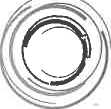 Cenová nabídka	N22-1031Datum	02.11.22Mgr. Pavel Rychlík602 791 885 p.rychlik@kardioline.czšpičkové 12 svodové EKG s 8" LCD displejempřístupová tlačítka ke snadnému ovládání displejealfanumerická klávesniceváha 4.5 kg včetně baterie a papíruvýtisk formátu A4 na termocitlivý papír8 h provozu z baterieinterní paměť na 350 záznamů EKG, 100 záznamů klidového rytmu a 10 záznamů zátěžových EKGinterface: LAN, USB, RS232WIFI pro obousměrnou komunikaci s EMR systémy, export PDFAP-2	Stolek pro EKG přístroj AT-102G2	3 ks 16 000,00	48 000,00	21	58 080,00pojízdný stolek pod EKG Schiller, brzděná kolečkavčetně držáku pacientského EKG kabelu a košíkumožnost výběru barvy příslušenstvíPBTK 1x nočněCelkem CZK bez DPH	297	000,0021% DPH	62	370,00Celkem CZK včetně DPH	359 370,00Kardio - Une spol. s r.o., Antonínská 552/5,602 00 Brno, Česká republika	TECHNOLOGIEtel.: +420 541214 456, kardioline@kandioline.cz, www.kardiolme.cz, bankovní spojení: KB Brno-město, 106505-621/0100IČO: 46994769, DIČ: CZ46994769, společnost je zapsána v OR vedeném Krajským soudem v Brně, oddíl C, vložka 8851, den zápisu 21.1.1993	PRO ŽIVOTH EVROPSKÁ UNIEEvropský fond pro regionální rozvoj Integrovaný regionální operační program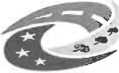 PŘÍLOHA Č. 3.3 ZADÁVACÍ DOKUMENTACE
TECHNICKÁ SPECIFIKACE PŘEDMĚTU VEŘEJNÉ ZAKÁZKY-ČÁST 3Článek 1. Identifikace veřejné zakázky a účastníkaTento dokument podepisuje výhradně osoba oprávněná zastupovat účastníka v zadávacím řízení.Článek 2. Technická specifikace předmětu veřejné zakázkyTento dokument stanovuje minimální požadované technické parametry předmětu veřejné zakázky - nová zdravotnická technika - část 3 - EKG přístroje (dále jako „předmět veřejné zakázky" nebo „zařízení"). V případě nejasností ohledně splnění určitého parametru může zadavatel po účastníkovi v rámci objasnění nabídky ve smyslu § 46 odst. 1 ZZVZ požadovat předložení produktových listů vyhotovených výrobcem nabízených zařízení (datasheets) nebo vzorků či modelů zařízení.Zadavatelem vymezené kapacitní, kvalitativní a technické parametry a požadavky na předmět veřejné zakázky stejně jako hodnoty uvedené u těchto parametrů jsou stanoveny jako minimální přípustné. Účastníci proto mohou nabídnout zařízení, která budou disponovat lepšími parametry a vlastnostmi u funkcionalit zadavatelem požadovaných.Článek 3. Účastníkem nabízené zařízeníÚčastník u každé uvedené položky (řádku) tabulky uvede konkrétní nabízené technické parametry zařízení nebo u nevyčíslitelných požadavků uvede ANO/NE, tzn., zda zařízení splňuje nebo nesplňuje tento požadavek. Dále účastník uvede výrobce a typové označení nabízeného zařízení a cenovou kalkulaci, kterou se stanoví nabídková cena účastníka.TENDERAPro to, aby nabídka mohla být posuzována a dále hodnocena, musí účastník splnit všechny zadavatelem požadované technické parametry zařízení.EKG přístrojeEKG PŘÍSTROJE, 3ks vč. příslušenstvícena bez DPH297 000,- KčDPH ve výši 21 %62 370,- Kčcena celkem včetně DPH359 370,- KčČísloPopisMnožstvíJednotkovácenaČástka bez DPHDPH%Částka včetně DPH1000A108000Schiller Caixliovlt AT-102 G23 ks83 000,00249 000,0021301 290,00Název veřejné zakázky:Modernizace Nemocnice Třinec - II. etapa IIDruh zadávacího řízení:nadlimitní otevřené řízeníDruh veřejné zakázky:dodávkyNázev účastníka:Kardio-Line spol. s r. o.Sídlo účastníka:Antonínská 5, 602 00 BrnoKontaktní místo:Antonínská 5, 602 00 BrnoIČO:46994769Zadavatelem požadované min. technické parametry:Účastníkem nabídnuté technické parametry nebo ANO/NE - dle níže uvedeného:6/12 kanálový EKG přístrojANOIntegrovaná termotiskárna s tiskem na formátu A4ANOLCD monitor pro zobrazení min. 6 křivekANO, až 12 křivekInterní paměť pro min. 40 záznamů EKGANO, min. 350 EKGMěřící a interpretační programANONapojení na stávající Informační systém SEMA pro přenos EKG datANOPříslušenstvíStolek na brzděných kolečkách s košíkem na příslušenství a držákem pacientského kabeluANOPacientský kabelANOSada elektrod 4x končetinové, 6x hrudníANOEKG gel, EKG papírANOVýrobce zařízeníSchliler, ŠvýcarskoTypové označení zařízeníCardiovit AT-102 G2Cenová kalkulace dodávkyCenová kalkulace dodávkyCenová kalkulace dodávkyCenová kalkulace dodávkyPoložka s názvemMJCena v Kč bez DPH za MJCena v Kč bez DPH celkemEKG PŘÍSTROJE vč. příslušenství399 000,00297000,00Ceková naaídková cena v Kč bez DPH297 000,00DPHDPHDPH62 370,00Celková nabídková cena v Kč vč. DPHCelková nabídková cena v Kč vč. DPHCelková nabídková cena v Kč vč. DPH359 370,00